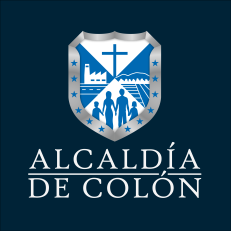 Actas de Juramentación de Juntas Directivas Actas de Juramentación de Juntas Directivas Actas de Juramentación de Juntas Directivas Actas de Juramentación de Juntas Directivas Actas de Juramentación de Juntas Directivas Actas de Juramentación de Juntas Directivas Actas de Juramentación de Juntas Directivas Actas de Juramentación de Juntas Directivas Actas de Juramentación de Juntas Directivas Actas de Juramentación de Juntas Directivas Actas de Juramentación de Juntas Directivas Actas de Juramentación de Juntas Directivas Actas de Juramentación de Juntas Directivas Actas de Juramentación de Juntas Directivas Actas de Juramentación de Juntas Directivas Actas de Juramentación de Juntas Directivas Actas de Juramentación de Juntas Directivas Actas de Juramentación de Juntas Directivas abril a junio 2021abril a junio 2021abril a junio 2021abril a junio 2021abril a junio 2021abril a junio 2021N°FECHA DE EMISIONMECANISMO DE PARTICIPACIONRESUMENActa física ubicadaENLACE CON NUMERO DE CARPETA O FOLIO110-abrActo de JuramentaciónElección y Juramentación de celebrada el 10 de Abril del año 2021 En la Residencial Jacarandas 1, del Cantón Las Angosturas, en presencia de autoridades de la Alcaldía Municipal documentación física se en cuenta en el departamento de Sindicatura en el libro de actas de organizaciones comunales en los números de folios 167-169Libro de Actas de Organización de ComunidadesFolio 167-169218-abrActo de JuramentaciónElección y Juramentación de celebrada el 18 de Abril del año 2021 En la Urbanización Nuevo Lourdes Poniente Primera Etapa, del Cantón Hacienda Nueva, en presencia de autoridades de la Alcaldía Municipal documentación física se en cuenta en el departamento de Sindicatura en el libro de actas de organizaciones comunales en los números de folios 169-172Libro de Actas de Organización de ComunidadesFolio 169-172324-abrActo de JuramentaciónElección y Juramentación de celebrada el 24 de Abril del año 2021 En la Colonia Esperanza, del Cantón El Capulín, en presencia de autoridades de la Alcaldía Municipal documentación física se en cuenta en el departamento de Sindicatura en el libro de actas de organizaciones comunales en los números de folios 172-174Libro de Actas de Organización de ComunidadesFolio 172-174406-junActo de JuramentaciónElección y Juramentación de celebrada el 06 de Junio año 2021 En la Comunidad San Alfonso, del Cantón Entre Ríos, en presencia de autoridades de la Alcaldía Municipal documentación física se en cuenta en el departamento de Sindicatura en el libro de actas de organizaciones comunales en los números de folios 175-176Libro de Actas de Organización de ComunidadesFolio 175-176506-junActo de JuramentaciónElección y Juramentación de celebrada el 06 de Junio año 2021 En la Comunidad El Progreso, del Cantón Entre Ríos, en presencia de autoridades de la Alcaldía Municipal documentación física se en cuenta en el departamento de Sindicatura en el libro de actas de organizaciones comunales en los números de folios 176-178Libro de Actas de Organización de ComunidadesFolio-176-178612-junActo de JuramentaciónElección y Juramentación de celebrada el 12 de Junio año 2021 En la Urbanización de Nuevo Lourdes Poniente Segunda Etapa, en presencia de autoridades de la Alcaldía Municipal documentación física se en cuenta en el departamento de Sindicatura en el libro de actas de organizaciones comunales en los números de folios 178-179Libro de Actas de Organización de ComunidadesFolio 178-179